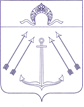 СОВЕТ  ДЕПУТАТОВ ПОСЕЛЕНИЯ  КОКОШКИНО   В ГОРОДЕ МОСКВЕ	_____________________________________________________________РЕШЕНИЕ от  18 февраля 2021 года  № 161/4Об утверждении бланков главы поселения Кокошкинои Совета депутатовпоселения Кокошкино           В соотвествии с Федеральным законом от 06.10.2003 № 131- ФЗ «Об общих принципах организации местного самоуправления в Российской Федерации», Законом города Москвы от 06.11.2002 № 56 «Об организации местного самоуправления в городе Москве», Уставом поселения Кокошкино в городе Москве, Регламентом Совета депутатов поселения Кокошкино, утвержденным решением Совета депутатов от 19.09.2013 № 3/3, руководствуясь Уставом поселения Кокошкино, Совет депутатов поселения Кокошкино решил:Утвердить бланк письма главы поселения Кокошкино (Приложение 1).Утвердить бланк депутатского запроса депутата Совета депутатов поселения        Кокошкино (Приложение 2).Утвердить бланк письма депутата Совета депутатов поселения Кокошкино (Приложение 3).Решение Совета депутатов поселения Кокошкино от 16.01.2014 № 35/3 «Об утверждении бланков главы поселения Кокошкино и Совета депутатов поселения Кокошкино» считать утратившим силу.   Опубликовать настоящее решение в информационном бюллетене администрации поселения Кокошкино и разместить на официальном               сайте администрации поселения Кокошкино в информационно- телекоммуникационной сети «Интернет».Настоящее решение вступает в силу на следующий день после дня его официального опубликования (обнародования).Глава поселения Кокошкино		                                         Е.В. СорокинПриложение 1к решению Совета депутатовпоселения Кокошкино от 18.02.2021  №  161/4Г Л А В А ПОСЕЛЕНИЯ  КОКОШКИНО В ГОРОДЕ МОСКВЕТроицкий и Новомосковский административные округа города Москвы ул. Школьная, д. 4а, д.п. Кокошкино,                                                       E-mail: sovet-kokoshkino@mail.ruпос. Кокошкино, Москва,108804                                                               сайт: www.kokoshkino.orgТелефон: 8 (495) 150-50-82    _______________________________________________________________________________________________________ № _______________на № __________ от ________________Приложение 2к решению Совета депутатовпоселения Кокошкино от 18.02.2021  №  161/4 СОВЕТ  ДЕПУТАТОВ ПОСЕЛЕНИЯ  КОКОШКИНОТроицкий и Новомосковский административные округа города Москвы ул. Школьная, д. 4а, д.п. Кокошкино,                                                      E-mail: sovet-kokoshkino@mail.ruпос. Кокошкино, Москва,108804                                                              сайт: www.kokoshkino.orgТелефон: 8 (495) 150-50-82    _______________________________________________________________________________________________________ № _______________на № __________ от ________________Приложение 3к решению Совета депутатовпоселения Кокошкино от 18.02.2021  №  161/4ДЕПУТАТСОВЕТ  ДЕПУТАТОВ ПОСЕЛЕНИЯ  КОКОШКИНО Троицкий и Новомосковский административные округа города Москвы ул. Школьная, д. 4а, д.п. Кокошкино,                                                      E-mail: sovet-kokoshkino@mail.ruпос. Кокошкино, Москва,108804                                                              сайт: www.kokoshkino.orgТелефон: 8 (495) 150-50-82    _______________________________________________________________________________________________________ № _______________на № __________ от ________________